              Bilecik Şeyh Edebali Üniversitesi Mühendislik FakültesiELEKTRONİK II LABORATUVARI2018-2019 Güz Yarıyılı FİNAL SINAVI   A Grup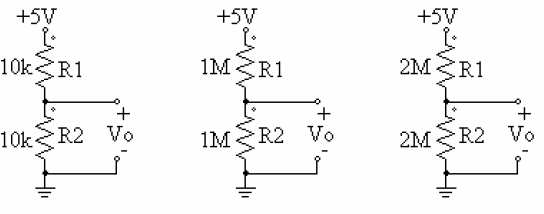 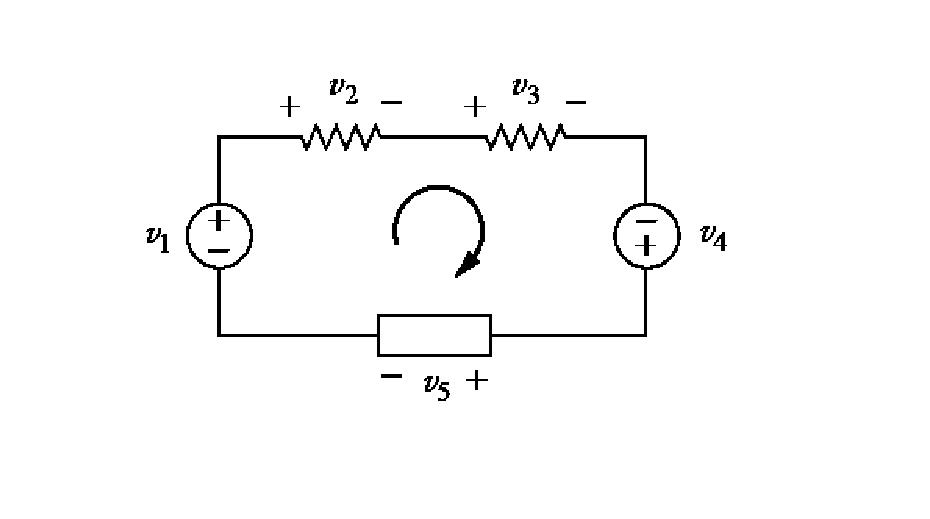 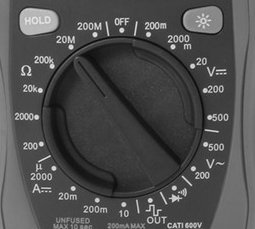 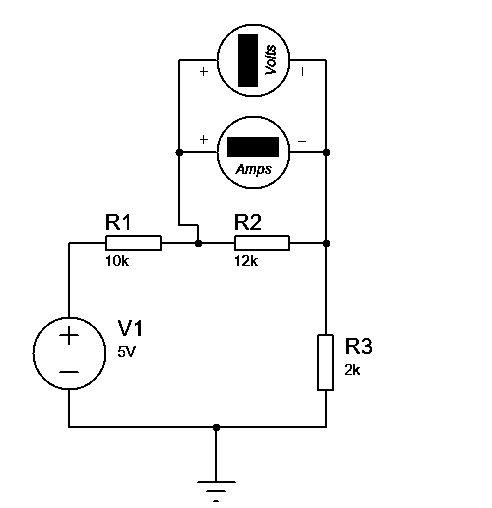 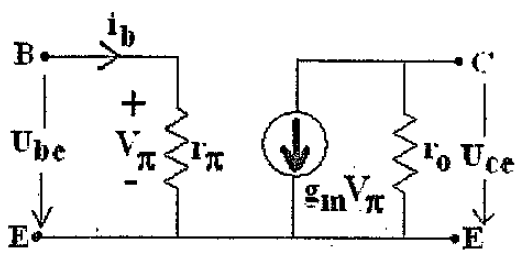 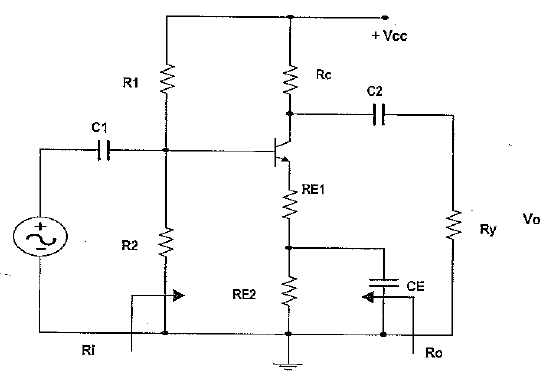 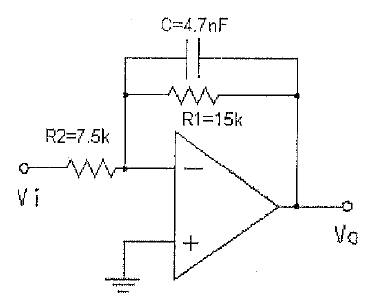 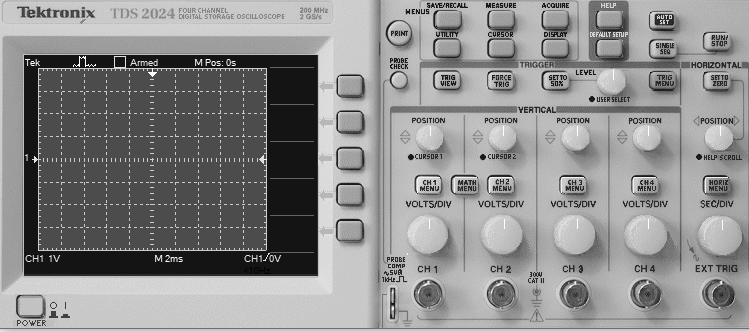 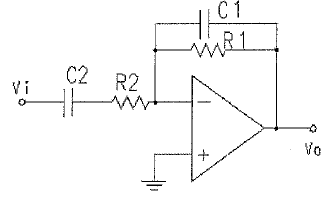 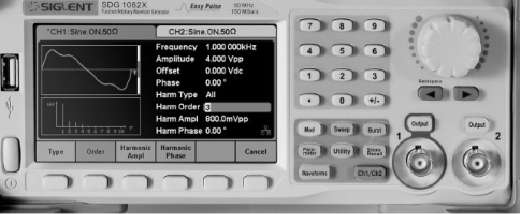 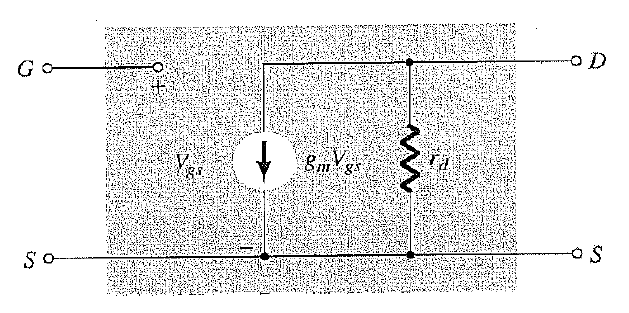 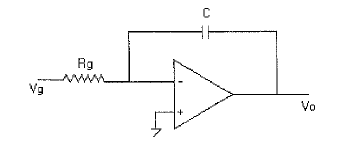 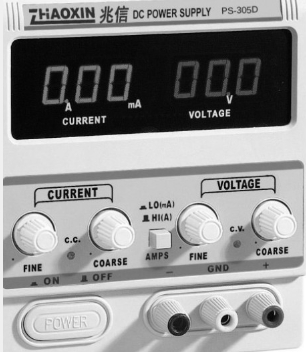 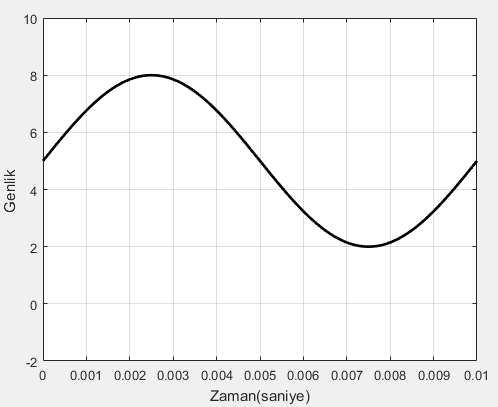 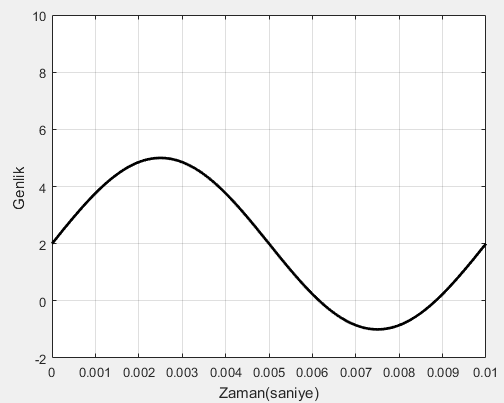 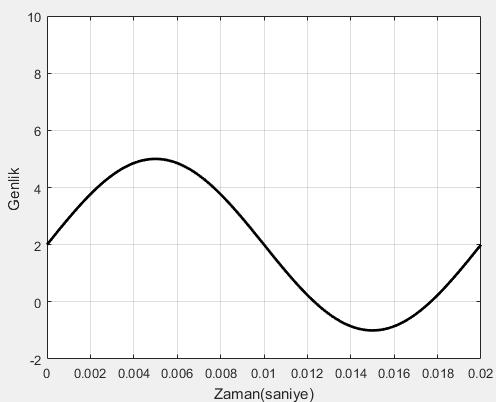 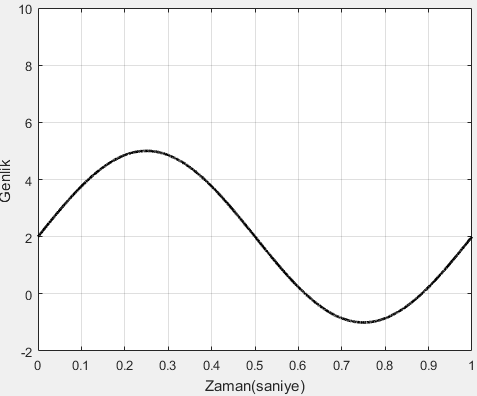 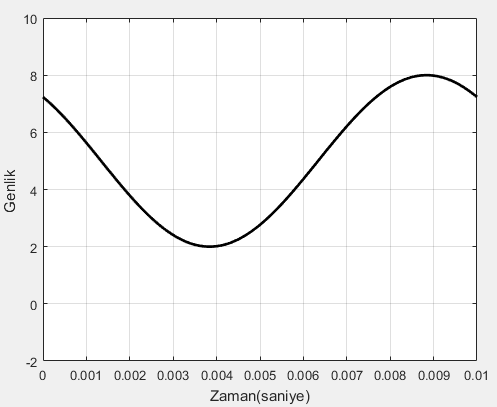 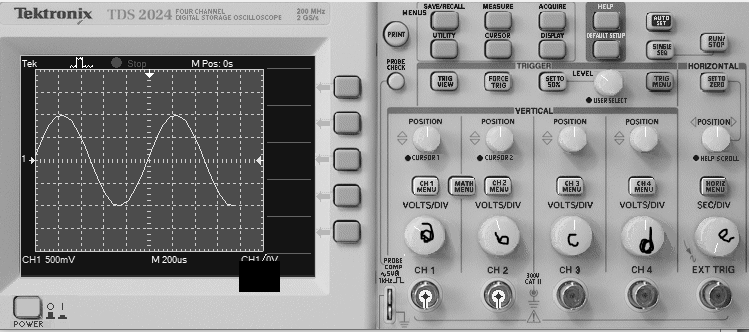 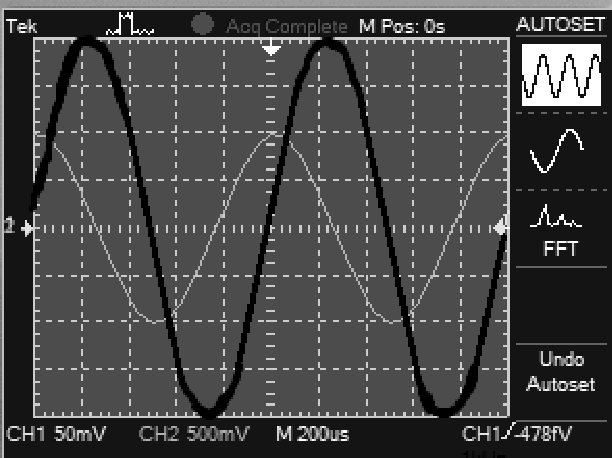 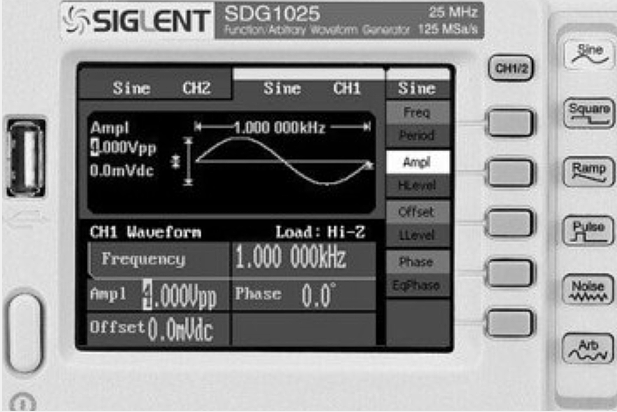 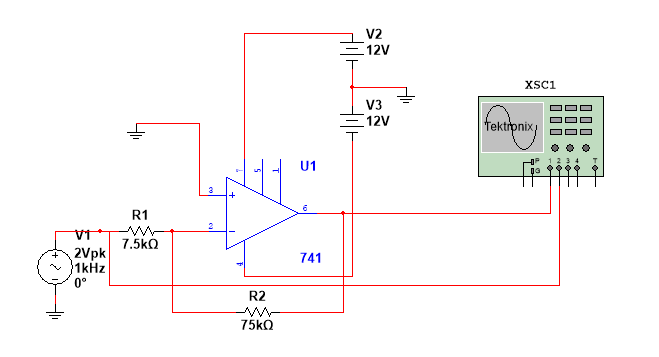 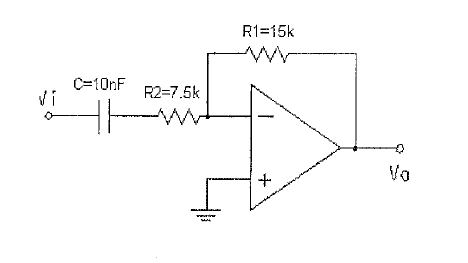 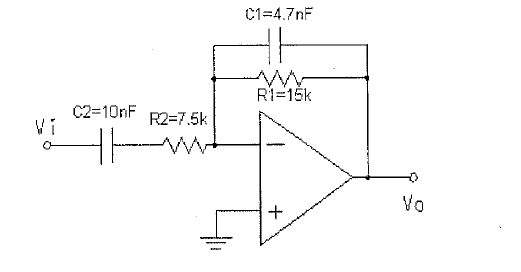 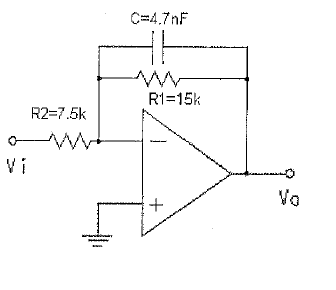 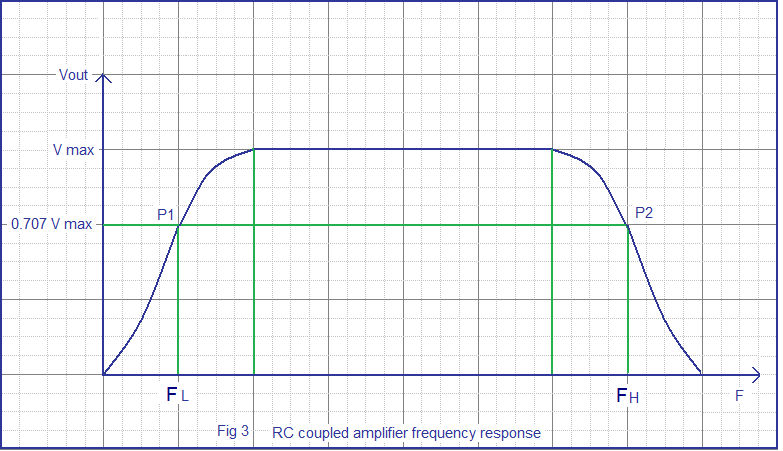 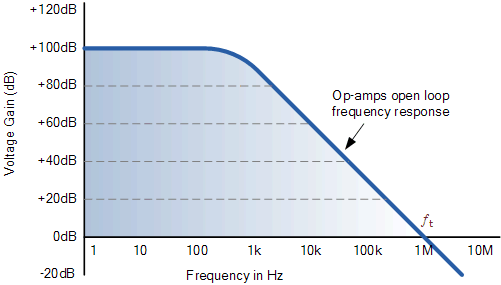 